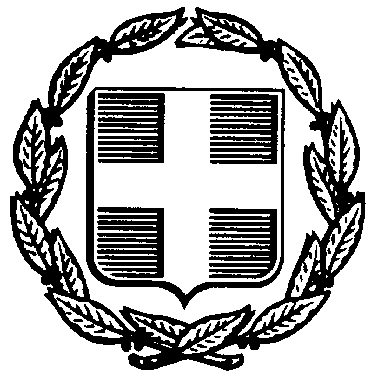 EΛΛΗΝΙΚΗ ΔΗΜΟΚΡΑΤΙΑΥΠΟΥΡΓΕΙΟ ΠΑΙΔΕΙΑΣ ΕΡΕΥΝΑΣ ΚΑΙ ΘΡΗΣΚΕΥΜΑΤΩΝΠΕΡΙΦΕΡΕΙΑΚΗ Δ/ΝΣΗ Π.Ε. & Δ.Ε.ΑΤΤΙΚΗΣΑ΄ Δ/ΝΣΗ ΠΡΩΤΟΒΑΘΜΙΑΣ ΕΚΠΑΙΔΕΥΣΗΣΑΘΗΝΩΝΤΜΗΜΑ ΔΙΟΙΚΗΤΙΚΩΝ ΘΕΜΑΤΩΝ              Ταχ. Δ/νση       : Δώρου 9              T.K	          : 10432, Αθήνα              Πληροφορίες    : Γουγούσης Επαμεινώνδας               Τηλ.                  :  2105242930              FAX	          :  210 52 48449              e-mail               :  dipeaath@sch.gr                                Αθήνα, 13-09-2016                                 Αρ. Πρωτ: 15269               ΘΕΜΑ : “ΥΠΕΝΘΥΜΙΣΗ ΕΝΕΡΓΕΙΩΝ ΑΠΟΣΤΟΛΗΣ ΣΤΟΙΧΕΙΩΝ ΓΙΑ ΑΠΕΡΓΙΕΣ ΚΑΙ ΣΤΑΣΕΙΣ ΕΡΓΑΣΙΑΣ ”	       Σας υπενθυμίζουμε ότι για την υποβολή των  υποδειγμάτων  που αφορούν τις απεργίες και τις στάσεις εργασίας αποστέλλονται και μόνο : α) το υπόδειγμα 1 ή  το υπόδειγμα 2 (ποσοστό συμμετοχής) αυθημερόν και β) το υπόδειγμα 3 την επόμενη ημέρα με όλα τα στοιχεία των εκπαιδευτικών συμπληρωμένα σωστά, από όλους τους Δ/ντές/ντριες – Προϊσταμένους/ες  των σχολικών μονάδων. Σας εφιστούμε την προσοχή στην τήρηση της μορφής των  Word-Excel υποδειγμάτων, στην ορθή συμπλήρωση των εντύπων με την ημερομηνία της απεργίας / στάσης, τον αριθμό μητρώου και το ονοματεπώνυμο του κάθε εκπαιδευτικού που απεργεί. ΠΡΟΣΟΧΗ!  ΝΑ ΚΑΤΑΧΩΡΟΥΝΤΑΙ ΟΙ ΕΚΠΑΙΔΕΥΤΙΚΟΙ ΣΤΗΝ ΑΝΤΙΣΤΟΙΧΗ ΚΑΤΗΓΟΡΙΑ (ΜΟΝΙΜΟΙ, ΑΝΑΠΛΗΡΩΤΕΣ, ΑΠΟΣΠΑΣΜΕΝΟΙ) ΚΑΙ ΝΑ ΜΗΝ ΑΝΑΦΕΡΟΝΤΑΙ ΟΙ ΕΡΓΑΖΟΜΕΝΟΙ ΕΚΠΑΙΔΕΥΤΙΚΟΙ.Σε περίπτωση 48ωρης απεργίας  να αποστέλλεται ξεχωριστό ενημερωτικό διαβιβαστικό καθώς επίσης και στις στάσεις εργασίας να επισημαίνεται  ο σύλλογος  που ανήκει ο εκπαιδευτικός και οι ώρες που συμμετείχε. Παρακαλούμε για την πιστή τήρηση των προαναφερθέντων προς αποφυγή λαθών.Η ενημέρωση μας  θα γίνεται αποκλειστικά μέσω ηλεκτρονικού ταχυδρομείου στη δ/νση  gperek@dipe-a-athin.att.sch.gr  και μόνο απο αυτό το email  μέχρι  09:30 π.μ.  Σε όλως εξαιρετικές περιπτώσεις επιτρέπεται η χρήση του fax  210- 5247804   (για όσους αντιμετωπίζουν προβλήματα ηλεκτρονικής επικοινωνίας).Σε περίπτωση οποιασδήποτε αλλαγής αναφορικά με την απεργία / στάση  να συμπληρώνεται η φόρμα ανακοινοποίησης στο ορθό, καθώς και  να υπάρχει τηλεφωνική επικοινωνία με το τμήμα απεργιών της δ/νσης.Η συμμετοχή  των αναπληρωτών εκπ/κών  ΕΣΠΑ  σε απεργία /στάση   θα δηλώνεται στο παρουσιολόγιό τους και θα αποστέλλεται στον 3o όροφο της  Δ/ΝΣΗΣ Π.Ε. Α΄ ΑΘΗΝΩΝ  στο τμήμα αναπληρωτών. Παρακαλούμε για τις δικές σας ενέργειες.                                                                                                                          Ο ΔΙΕΥΘΥΝΤΗΣ  ΕΚΠΑΙΔΕΥΣΗΣ                                                                     ΤΗΣ ΔΙΕΥΘΥΝΣΗΣ Π.Ε. Α΄ ΑΘΗΝΩΝ                                                                                ΑΝΑΣΤΑΣΙΟΣ ΠΑΠΑΓΕΩΡΓΙΟΥ